PERENCANAAN PUSAT OTOMOTIF SAMARINDAPerencanaan Pusat Otomotif  Samarinda merupakan tempat yang nantinya akan dituju oleh para biker dan otolover, untuk merawat,  memperbaiki dan merubah bentuk penampilan, serta bisa menjadi tempat berkumpulnya para club-club otomotif khususnya yang ada di Samarinda dan sebagai tempat untuk bertukar pengalaman dan pikiran. Pusat Otomotif Samarinda yang merupakan salah satu fasilitas public yang bersifat komersil, dan bangunan ini dapat menjadi tempat yang memberikan kebebasan pandangan bagi para penggemar otomotif terhadap pentingnya hijau terhadap polusi udara oleh asap-asap kendaraan.	Dengan demikian para biker dan otolover dapat mengembangkan bakatnya agar kota Samarinda yang ramai akan dunia otomotif, dapat mengikuti perkembangan dunia otomotif.BIOGRAFI PENULISPenulis lahir di Samarinda, Kalimantan Timur pada tanggal 15 April 1993, putra pertama dari bapak Syawaluddin Hasibuan dengan Ibu Rusnawaty . Sekolah Dasar di SDN 004 Samarinda tamat pada tahun 2004, melanjutkan ke SMP Negeri 6 Samarinda dan tamat pada tahun 2007 serta menyelesaikan sekolah di SMK Negeri 2 Samarinda pada tahun 2010 pada jurusan Gambar Bangunan,Tahun 2010 pula penulis melanjutkan pendidikan di Politeknik Negeri Samarinda semuanya berada di kota Samarinda.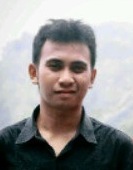 Tahun 2013 pula penulis melanjutkan pendidikan di Universitas 17 Agustus Negeri Samarinda pada Jurusan Desain Prodi Arsitektur. Dan penulis berhasil menyelesaikan Tugas Akhir yang berjudul “PERENCANAAN PUSAT OTOMOTIF SAMARINDA“ pada tahun 2015.